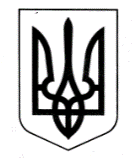 УКРАЇНАЧОРНОМОРСЬКА МІСЬКА РАДАОдеського району Одеської областіРІШЕННЯ10.03.2023                                                                  № 325-VIIIЗ метою сприяння у створенні належних умов функціонування військових формувань в період воєнного стану,  строк якого продовжено відповідно до Указу Президента України від 06.02.2023 № 58\2023 "Про продовження строку дії воєнного стану в Україні", затвердженого Законом України "Про затвердження Указу Президента України "Про продовження строку дії воєнного стану в Україні"" від 06.02.2023  № 8419, беручи до уваги звернення командира військової частини А7351 від 06.02.2023 № 475, від 15.02.2023 № 558, командира військової частини А4548 від 17.02.2023 № 182\270, директора КУ "Муніципальна варта" від 14.02.2023    № Внутр-1442-2023, відповідно до Законів України "Про правовий режим воєнного стану", "Про основи національного спротиву", "Про оборону України", "Про мобілізаційну підготовку та мобілізацію",  на підставі статей 85, 91, пункту 225 розділу VI Бюджетного кодексу України, враховуючи рекомендації постійної комісії з фінансово-економічних питань, бюджету, інвестицій та комунальної власності, керуючись пунктом 22 частини першої статті 26 Закону України "Про місцеве самоврядування в Україні",Чорноморська міська рада Одеського району Одеської області вирішила:Внести зміни до заходів  Міської  цільової  програми сприяння територіальній обороні та посилення заходів громадської безпеки на території Чорноморської міської ради Одеського району Одеської області на 2023 рік, затвердженої рішенням Чорноморської міської ради Одеського району Одеської області від 20.12.2022 № 277-VIII (зі змінами та доповненнями), та викласти додатки 1, 2 до програми у новій редакції згідно з додатками 1, 2 до даного рішення (додаються).2. Контроль за виконанням даного рішення покласти на постійну комісію з                             фінансово-економічних питань, бюджету, інвестицій та комунальної власності, першого заступника міського голови Ігоря Лубковського, заступника міського голови Руслана Саїнчука.Міський голова                                                                                 Василь ГУЛЯЄВ                    Про внесення змін до заходів  Міської цільової програми сприяння територіальній обороні та посилення заходів громадської безпеки на території Чорноморської міської ради Одеського району Одеської області на 2023 рік, затвердженої рішенням Чорноморської міської ради Одеського району Одеської області від 20.12.2022           № 277-VIII (зі змінами та доповненнями)